2018: Ansuchen um Gewährung eines Förderungsbeitrages fürein Projekt der entwicklungspolitischen Bildung in der Steiermark	unbedingt auszufüllen!3.1	Aufgliederung der voraussichtlichen gesamten Einnahmen und Ausgaben für das Vorhaben/Projekt:	 Ab einer Förderungsbeantragung über 2.500,00 Euro ist ein Detailkostenplan beizulegen!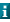 	Zur besonderen Beachtung:	Der Antrag ist vom Förderungswerber nach den rechtlichen Bestimmungen (Statuten, Gesetzen) von dem Zeichnungsberechtigten zu unterfertigen und abzustempeln. Mit seiner Unterschrift anerkennt der Förderungswerber die unter Punkt 4 angeführten Förderungsverpflichtungen ohne Einschränkungen. Gleichzeitig wird mit der Unterfertigung des Antrages die Vollständigkeit und Richtigkeit aller Angaben bestätigt.	An das	Amt der Steiermärkischen Landesregierung	Abteilung 9 Kultur, Europa, Außenbeziehungen	Referat Europa und Außenbeziehungen
	FairStyria-Entwicklungszusammenarbeit	Landhausgasse 7	8010 GrazEingangsstempelFür Rückfragen:Telefon:	+43/(0)316/877-5518Fax: 	+43/(0)316/877-803802E-Mail:	fairstyria@stmk.gv.atInternet:	www.fairstyria.at Das Antragsformular wurde gemäß der Rahmenrichtlinie über die Gewährung von Förderungen des Landes Steiermark laut Regierungssitzungsbeschluss vom 10.12.2007 erstellt.Bei den im Text aus Gründen der leichteren Lesbarkeit nicht gegenderten Bezeichnungen sind selbstverständlich immer Frauen und Männer in gleicher Weise angesprochen.Nur vollständig ausgefüllte Ansuchen können bearbeitet werden!Bitte alle Angaben in BLOCKSCHRIFT (falls händisch ausgefüllt)! BEILAGEN:	Bitte verwenden Sie - nur wenn erforderlich - A4-Blätter, nummerieren Sie diese Beiblätter analog zum Formular durchund legen sie dem Antragsformular bei.GZ:   ABT09 -DatumSNIC1.	Antragsteller1.	Antragsteller1.	Antragsteller1.	Antragsteller1.	Antragsteller1.	Antragsteller1.1	Rechtsform 1.1	Rechtsform 1.1	Rechtsform 1.1	Rechtsform 1.1	Rechtsform 1.1	Rechtsform 	Den Antrag stellt	Den Antrag stelltein Vereineine Gesellschaftandere Rechtsformund zwar(z.B. ARGE, Stiftung, Universität, …)(z.B. ARGE, Stiftung, Universität, …)(z.B. ARGE, Stiftung, Universität, …)1.2 Angaben zum Antragsteller:1.2 Angaben zum Antragsteller:1.2 Angaben zum Antragsteller:1.2 Angaben zum Antragsteller:1.2 Angaben zum Antragsteller:1.2 Angaben zum Antragsteller:1.2 Angaben zum Antragsteller:1.2 Angaben zum Antragsteller:1.2 Angaben zum Antragsteller:	Name/Bezeichnung	Name/BezeichnungBei juristischen Personen die in öffentlichen Büchern eingetragene Bezeichnung
(bzw. genaue Buchstabierung laut aktuellem Vereinsregister, Firmenbuch, …)Bei juristischen Personen die in öffentlichen Büchern eingetragene Bezeichnung
(bzw. genaue Buchstabierung laut aktuellem Vereinsregister, Firmenbuch, …)Bei juristischen Personen die in öffentlichen Büchern eingetragene Bezeichnung
(bzw. genaue Buchstabierung laut aktuellem Vereinsregister, Firmenbuch, …)Bei juristischen Personen die in öffentlichen Büchern eingetragene Bezeichnung
(bzw. genaue Buchstabierung laut aktuellem Vereinsregister, Firmenbuch, …)Bei juristischen Personen die in öffentlichen Büchern eingetragene Bezeichnung
(bzw. genaue Buchstabierung laut aktuellem Vereinsregister, Firmenbuch, …)Bei juristischen Personen die in öffentlichen Büchern eingetragene Bezeichnung
(bzw. genaue Buchstabierung laut aktuellem Vereinsregister, Firmenbuch, …)	Registercode	RegistercodeFirmenbuchnummer, Vereinsregisternummer, …Firmenbuchnummer, Vereinsregisternummer, …Firmenbuchnummer, Vereinsregisternummer, …Firmenbuchnummer, Vereinsregisternummer, …Firmenbuchnummer, Vereinsregisternummer, …	Name des vertretungs-
befugten Organs (bzw.
Ansprechpartner)	Name des vertretungs-
befugten Organs (bzw.
Ansprechpartner)Geburts-
Datum  !z.B. Bei Vereinen und Verbänden der Obmann, bei Interessens- bzw. Arbeitsgemeinschaften der zu ungeteilter Hand Verantwortliche, …z.B. Bei Vereinen und Verbänden der Obmann, bei Interessens- bzw. Arbeitsgemeinschaften der zu ungeteilter Hand Verantwortliche, …z.B. Bei Vereinen und Verbänden der Obmann, bei Interessens- bzw. Arbeitsgemeinschaften der zu ungeteilter Hand Verantwortliche, …z.B. Bei Vereinen und Verbänden der Obmann, bei Interessens- bzw. Arbeitsgemeinschaften der zu ungeteilter Hand Verantwortliche, …	Funktion des vertre-
	tungsbefugten Organs	Funktion des vertre-
	tungsbefugten Organs1.3	Adresse des Antragstellers1.3	Adresse des Antragstellers1.3	Adresse des Antragstellers1.3	Adresse des Antragstellers1.3	Adresse des Antragstellers1.3	Adresse des Antragstellers1.3	Adresse des Antragstellers1.3	Adresse des Antragstellers1.3	Adresse des Antragstellers1.3	Adresse des Antragstellers1.3	Adresse des Antragstellers1.3	Adresse des Antragstellers1.3	Adresse des Antragstellers1.3	Adresse des Antragstellers1.3	Adresse des Antragstellers1.3	Adresse des Antragstellers1.3	Adresse des Antragstellers1.3	Adresse des Antragstellers1.3	Adresse des Antragstellers1.3	Adresse des Antragstellers	Anschrift (Straße, ...)	Anschrift (Straße, ...)	Anschrift (Straße, ...)	Hausnummer	Hausnummer	HausnummerbisbisStiegeStiegeStiegeStiegeTürTür	Postleitzahl	Postleitzahl	PostleitzahlOrtOrt	Politischer Bezirk	Politischer Bezirk	Politischer BezirkBei juristischen Personen die in öffentlichen Büchern eingetragene Anschrift.Bei juristischen Personen die in öffentlichen Büchern eingetragene Anschrift.Bei juristischen Personen die in öffentlichen Büchern eingetragene Anschrift.Bei juristischen Personen die in öffentlichen Büchern eingetragene Anschrift.Bei juristischen Personen die in öffentlichen Büchern eingetragene Anschrift.Bei juristischen Personen die in öffentlichen Büchern eingetragene Anschrift.Bei juristischen Personen die in öffentlichen Büchern eingetragene Anschrift.Bei juristischen Personen die in öffentlichen Büchern eingetragene Anschrift.Bei juristischen Personen die in öffentlichen Büchern eingetragene Anschrift.Bei juristischen Personen die in öffentlichen Büchern eingetragene Anschrift.Bei juristischen Personen die in öffentlichen Büchern eingetragene Anschrift.Bei juristischen Personen die in öffentlichen Büchern eingetragene Anschrift.Bei juristischen Personen die in öffentlichen Büchern eingetragene Anschrift.Bei juristischen Personen die in öffentlichen Büchern eingetragene Anschrift.Bei juristischen Personen die in öffentlichen Büchern eingetragene Anschrift.1.4	Zustell-Adresse 1.4	Zustell-Adresse 1.4	Zustell-Adresse 1.4	Zustell-Adresse 1.4	Zustell-Adresse 1.4	Zustell-Adresse 1.4	Zustell-Adresse 1.4	Zustell-Adresse 1.4	Zustell-Adresse 1.4	Zustell-Adresse 1.4	Zustell-Adresse 1.4	Zustell-Adresse 1.4	Zustell-Adresse 1.4	Zustell-Adresse 1.4	Zustell-Adresse 1.4	Zustell-Adresse 1.4	Zustell-Adresse 1.4	Zustell-Adresse 1.4	Zustell-Adresse 1.4	Zustell-Adresse 1.4	Zustell-Adresse 1.4	Zustell-Adresse 	Anschrift (Straße,...)	Anschrift (Straße,...)	HausnummerbisbisStiegeStiegeStiegeTürTür	PostleitzahlOrtOrtOrt	Politischer Bezirk	Politischer BezirkNur angeben, wenn die Zustell-Adresse für Postsendungen von der Adresse des Antragstellers lt. Punkt 1.3 abweicht.Nur angeben, wenn die Zustell-Adresse für Postsendungen von der Adresse des Antragstellers lt. Punkt 1.3 abweicht.Nur angeben, wenn die Zustell-Adresse für Postsendungen von der Adresse des Antragstellers lt. Punkt 1.3 abweicht.Nur angeben, wenn die Zustell-Adresse für Postsendungen von der Adresse des Antragstellers lt. Punkt 1.3 abweicht.Nur angeben, wenn die Zustell-Adresse für Postsendungen von der Adresse des Antragstellers lt. Punkt 1.3 abweicht.Nur angeben, wenn die Zustell-Adresse für Postsendungen von der Adresse des Antragstellers lt. Punkt 1.3 abweicht.Nur angeben, wenn die Zustell-Adresse für Postsendungen von der Adresse des Antragstellers lt. Punkt 1.3 abweicht.Nur angeben, wenn die Zustell-Adresse für Postsendungen von der Adresse des Antragstellers lt. Punkt 1.3 abweicht.Nur angeben, wenn die Zustell-Adresse für Postsendungen von der Adresse des Antragstellers lt. Punkt 1.3 abweicht.Nur angeben, wenn die Zustell-Adresse für Postsendungen von der Adresse des Antragstellers lt. Punkt 1.3 abweicht.Nur angeben, wenn die Zustell-Adresse für Postsendungen von der Adresse des Antragstellers lt. Punkt 1.3 abweicht.Nur angeben, wenn die Zustell-Adresse für Postsendungen von der Adresse des Antragstellers lt. Punkt 1.3 abweicht.Nur angeben, wenn die Zustell-Adresse für Postsendungen von der Adresse des Antragstellers lt. Punkt 1.3 abweicht.Nur angeben, wenn die Zustell-Adresse für Postsendungen von der Adresse des Antragstellers lt. Punkt 1.3 abweicht.Nur angeben, wenn die Zustell-Adresse für Postsendungen von der Adresse des Antragstellers lt. Punkt 1.3 abweicht.Nur angeben, wenn die Zustell-Adresse für Postsendungen von der Adresse des Antragstellers lt. Punkt 1.3 abweicht.Nur angeben, wenn die Zustell-Adresse für Postsendungen von der Adresse des Antragstellers lt. Punkt 1.3 abweicht.1.5	Kontaktperson und Kontaktdaten1.5	Kontaktperson und Kontaktdaten1.5	Kontaktperson und Kontaktdaten1.5	Kontaktperson und Kontaktdaten1.5	Kontaktperson und Kontaktdaten1.5	Kontaktperson und Kontaktdaten1.5	Kontaktperson und Kontaktdaten1.5	Kontaktperson und Kontaktdaten1.5	Kontaktperson und Kontaktdaten1.5	Kontaktperson und Kontaktdaten1.5	Kontaktperson und Kontaktdaten1.5	Kontaktperson und Kontaktdaten1.5	Kontaktperson und Kontaktdaten1.5	Kontaktperson und Kontaktdaten1.5	Kontaktperson und Kontaktdaten1.5	Kontaktperson und Kontaktdaten1.5	Kontaktperson und Kontaktdaten1.5	Kontaktperson und Kontaktdaten1.5	Kontaktperson und Kontaktdaten1.5	Kontaktperson und Kontaktdaten1.5	Kontaktperson und Kontaktdaten	Name:	Name:Telefon/Fax:Telefon/Fax:Telefon/Fax:	Mobil-Telefon	Mobil-Telefon	E-Mail	E-Mail	Homepage	HomepageMit der Angabe der E-Mail-Adresse ermächtigen Sie den Förderungsgeber, auch auf diesem Wege mit Ihnen Kontakt aufzunehmen.Mit der Angabe der E-Mail-Adresse ermächtigen Sie den Förderungsgeber, auch auf diesem Wege mit Ihnen Kontakt aufzunehmen.Mit der Angabe der E-Mail-Adresse ermächtigen Sie den Förderungsgeber, auch auf diesem Wege mit Ihnen Kontakt aufzunehmen.Mit der Angabe der E-Mail-Adresse ermächtigen Sie den Förderungsgeber, auch auf diesem Wege mit Ihnen Kontakt aufzunehmen.Mit der Angabe der E-Mail-Adresse ermächtigen Sie den Förderungsgeber, auch auf diesem Wege mit Ihnen Kontakt aufzunehmen.Mit der Angabe der E-Mail-Adresse ermächtigen Sie den Förderungsgeber, auch auf diesem Wege mit Ihnen Kontakt aufzunehmen.Mit der Angabe der E-Mail-Adresse ermächtigen Sie den Förderungsgeber, auch auf diesem Wege mit Ihnen Kontakt aufzunehmen.Mit der Angabe der E-Mail-Adresse ermächtigen Sie den Förderungsgeber, auch auf diesem Wege mit Ihnen Kontakt aufzunehmen.Mit der Angabe der E-Mail-Adresse ermächtigen Sie den Förderungsgeber, auch auf diesem Wege mit Ihnen Kontakt aufzunehmen.Mit der Angabe der E-Mail-Adresse ermächtigen Sie den Förderungsgeber, auch auf diesem Wege mit Ihnen Kontakt aufzunehmen.Mit der Angabe der E-Mail-Adresse ermächtigen Sie den Förderungsgeber, auch auf diesem Wege mit Ihnen Kontakt aufzunehmen.Mit der Angabe der E-Mail-Adresse ermächtigen Sie den Förderungsgeber, auch auf diesem Wege mit Ihnen Kontakt aufzunehmen.Mit der Angabe der E-Mail-Adresse ermächtigen Sie den Förderungsgeber, auch auf diesem Wege mit Ihnen Kontakt aufzunehmen.Mit der Angabe der E-Mail-Adresse ermächtigen Sie den Förderungsgeber, auch auf diesem Wege mit Ihnen Kontakt aufzunehmen.Mit der Angabe der E-Mail-Adresse ermächtigen Sie den Förderungsgeber, auch auf diesem Wege mit Ihnen Kontakt aufzunehmen.Mit der Angabe der E-Mail-Adresse ermächtigen Sie den Förderungsgeber, auch auf diesem Wege mit Ihnen Kontakt aufzunehmen.1.6	Bankverbindung1.6	Bankverbindung1.6	Bankverbindung1.6	Bankverbindung1.6	Bankverbindung1.6	Bankverbindung1.6	Bankverbindung	Kontoinhaber	Kontoinhaber	IBAN	IBAN	BIC	BICInnenauftragsnummer bzw. KennwortSparbücher dürfen nicht herangezogen werden!Sparbücher dürfen nicht herangezogen werden!Sparbücher dürfen nicht herangezogen werden!Sparbücher dürfen nicht herangezogen werden!1.7	Angaben zur Vorsteuerabzugsberechtigung	1.7	Angaben zur Vorsteuerabzugsberechtigung	1.7	Angaben zur Vorsteuerabzugsberechtigung	1.7	Angaben zur Vorsteuerabzugsberechtigung	1.7	Angaben zur Vorsteuerabzugsberechtigung	1.7	Angaben zur Vorsteuerabzugsberechtigung	1.7	Angaben zur Vorsteuerabzugsberechtigung	1.7	Angaben zur Vorsteuerabzugsberechtigung		Vorsteuerabzugs-
	berechtigung	Vorsteuerabzugs-
	berechtigungjajaneinAuf Verlangen der Förderstelle ist die entsprechende Bestätigung des Finanzamtes vorzulegen.Auf Verlangen der Förderstelle ist die entsprechende Bestätigung des Finanzamtes vorzulegen.Auf Verlangen der Förderstelle ist die entsprechende Bestätigung des Finanzamtes vorzulegen.Auf Verlangen der Förderstelle ist die entsprechende Bestätigung des Finanzamtes vorzulegen.1.8	Angaben zur rechtlichen Eignung	[Beilage 1.7 - Rechtlicher Nachweis]1.8	Angaben zur rechtlichen Eignung	[Beilage 1.7 - Rechtlicher Nachweis]1.8	Angaben zur rechtlichen Eignung	[Beilage 1.7 - Rechtlicher Nachweis]1.8	Angaben zur rechtlichen Eignung	[Beilage 1.7 - Rechtlicher Nachweis]	Sinn und Zweck 	des Vereines bzw.
	der Institution	Sinn und Zweck 	des Vereines bzw.
	der Institution!!Bei erstmaliger Antragstellung oder bei erfolgten Änderungen sind die aktuellen, gültigen 
Vereins-Statuten, Vereins- bzw. Genossenschaftsregisterauszüge, Firmenbuchauszüge, Satzungen oder Ähnliches vorzulegen.1.9	Angaben zur wirtschaftlichen Lage insgesamt	1.9	Angaben zur wirtschaftlichen Lage insgesamt	1.9	Angaben zur wirtschaftlichen Lage insgesamt	1.9	Angaben zur wirtschaftlichen Lage insgesamt	1.9	Angaben zur wirtschaftlichen Lage insgesamt	1.9	Angaben zur wirtschaftlichen Lage insgesamt	Jahresvoranschlag (des Jahres, für das das Ansuchen gestellt wird)Jahresvoranschlag (des Jahres, für das das Ansuchen gestellt wird)Jahresvoranschlag (des Jahres, für das das Ansuchen gestellt wird)Jahresvoranschlag (des Jahres, für das das Ansuchen gestellt wird)Jahresvoranschlag (des Jahres, für das das Ansuchen gestellt wird)Jahresvoranschlag (des Jahres, für das das Ansuchen gestellt wird)	Erwartete
	Gesamt-Einnahmen	Erwartete
	Gesamt-EinnahmenErwartete
Gesamt-Ausgaben1.10	Angaben zur fachlichen Eignung des Antragstellers2.	Beschreibung des Projektes/Förderungsgegenstandes2.1	Art der Förderung2.1	Art der Förderung2.1	Art der Förderung2.1	Art der Förderung2.1	Art der Förderung2.1	Art der Förderung	Art der Förderung	Art der FörderungProjekt-Förderung(Förderung von projektierten Vorhaben)2.2	Projekt-Titel2.2	Projekt-Titel2.2	Projekt-Titel2.2	Projekt-Titel2.2	Projekt-Titel2.2	Projekt-Titel	Arbeits-Titel / 	Kurzbezeichnung
	des Vorhabens2.3	Projekt-/Durchführungs-Zeitraum  (Bitte unbedingt die Vor- und Nachlaufzeit einkalkulieren!)2.3	Projekt-/Durchführungs-Zeitraum  (Bitte unbedingt die Vor- und Nachlaufzeit einkalkulieren!)2.3	Projekt-/Durchführungs-Zeitraum  (Bitte unbedingt die Vor- und Nachlaufzeit einkalkulieren!)2.3	Projekt-/Durchführungs-Zeitraum  (Bitte unbedingt die Vor- und Nachlaufzeit einkalkulieren!)2.3	Projekt-/Durchführungs-Zeitraum  (Bitte unbedingt die Vor- und Nachlaufzeit einkalkulieren!)2.3	Projekt-/Durchführungs-Zeitraum  (Bitte unbedingt die Vor- und Nachlaufzeit einkalkulieren!)2.3	Projekt-/Durchführungs-Zeitraum  (Bitte unbedingt die Vor- und Nachlaufzeit einkalkulieren!)	Gesamt-
	Projektdauer	Gesamt-
	Projektdauervon
(TT.MM.JJJJ)von
(TT.MM.JJJJ)bis
(TT.MM.JJJJ)Die Projektdauer beinhaltet den Zeitraum für anrechenbare, förderfähige Kosten 
(Vor- und Nachlauf-Zeit beachten).Die Projektdauer beinhaltet den Zeitraum für anrechenbare, förderfähige Kosten 
(Vor- und Nachlauf-Zeit beachten).Die Projektdauer beinhaltet den Zeitraum für anrechenbare, förderfähige Kosten 
(Vor- und Nachlauf-Zeit beachten).Die Projektdauer beinhaltet den Zeitraum für anrechenbare, förderfähige Kosten 
(Vor- und Nachlauf-Zeit beachten).2.4	ProjektpartnerPartner 1:      Partner 2:      Partner 3:      Partner 4:      Partner 5:      Partner 6:      Partner 7:      2.5	Inhalt und Ziele des Projektes  - KURZBESCHREIBUNG zur Veröffentlichung2.5	Inhalt und Ziele des Projektes  - KURZBESCHREIBUNG zur VeröffentlichungKurz-Beschreibung und Zielsetzung (max. 700 Anschläge): Wofür wird eine Förderung benötigt?Kurz-Beschreibung und Zielsetzung (max. 700 Anschläge): Wofür wird eine Förderung benötigt? Klare Ausformulierung des Förderungsgegenstandes: WER macht WAS, WANN, WO, WIE, um WIEVIEL und WARUM?Die Projektdarstellung (bzw. der Förderungsgegenstand) ist so zu beschreiben, dass es einer mit dem Projekt oder der Tätigkeit des Antragsstellers nicht vertrauten Person ohne größeren Aufwand möglich ist, den Projektinhalt zweifelsfrei festzustellen und die Realisierbarkeit des Projekts nachzuvollziehen Im Falle der Förderungszusage ermächtigen Sie den Förderungsgeber zur Veröffentlichung der Projekt-Kurzbeschreibung auf der Homepage des Landes Steiermark.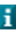  Klare Ausformulierung des Förderungsgegenstandes: WER macht WAS, WANN, WO, WIE, um WIEVIEL und WARUM?Die Projektdarstellung (bzw. der Förderungsgegenstand) ist so zu beschreiben, dass es einer mit dem Projekt oder der Tätigkeit des Antragsstellers nicht vertrauten Person ohne größeren Aufwand möglich ist, den Projektinhalt zweifelsfrei festzustellen und die Realisierbarkeit des Projekts nachzuvollziehen Im Falle der Förderungszusage ermächtigen Sie den Förderungsgeber zur Veröffentlichung der Projekt-Kurzbeschreibung auf der Homepage des Landes Steiermark.2.6	Detailbeschreibung des Projektesa) Ausgangssituation und Projektbegründung: b) Darstellung des thematischen Bezugs zur Entwicklungszusammenarbeit entsprechend der in der Ausschreibung formulierten Zielsetzungenc) Projekt-Synergien: Besteht eine inhaltliche Verbindung zu andern EZA-Bildungsprojekten in der Steiermark oder zu bestehenden EZA-Projekten in Entwicklungsländern?d) Zielgruppe(n)e) Methodik, Zielsetzung und geplante Ergebnissef) Konkrete Aktivitäteng)  Zeitplan:h) Nachhaltige Entwicklungsziele der Vereinten Nationen (SDG’s):      Das Projekt unterstützt folgende Entwicklungsziele (bitte Zutreffendes ankreuzen):Ziel 1:  Armut in all ihren Formen weltweit beenden						Ziel 2:  Den Hunger beenden, Ernährungssicherheit und eine bessere Ernährung		
            erreichen und eine nachhaltige Landwirtschaft fördernZiel 3:  Ein gesundes Leben für alle Menschen jeden Alters gewährleisten und ihr		
            Wohlergehen fördernZiel 4:  Inklusive, gleichberechtigte und hochwertige Bildung gewährleisten und			
            Möglichkeiten lebenslangen Lernens für alle fördernZiel 5:  Geschlechtergleichstellung erreichen und alle Frauen und Mädchen zur			
            Selbstbestimmung befähigenZiel 6:  Verfügbarkeit und nachhaltige Bewirtschaftung von Wasser und Sanitär-			
            versorgung für alle gewährleistenZiel 7:  Zugang zu bezahlbarer, verlässlicher, nachhaltiger und moderner Energie		
            für alle sichernZiel 8:  Dauerhaftes, breitenwirksames und nachhaltiges Wirtschaftswachstum,			
            produktive Vollbeschäftigung und menschenwürdige Arbeit für alle fördernZiel 9:  Eine widerstandsfähige Infrastruktur aufbauen, breitenwirksame und nachhaltige		
            Industrialisierung fördern und Innovationen unterstützenZiel 10: Ungleichheit in und zwischen Ländern verringern					Ziel 11: Städte und Siedlungen inklusiv, sicher, widerstandsfähig und nachhaltig gestalten	Ziel 12: Nachhaltige Konsum- und Produktionsmuster sicherstellen				Ziel 13: Maßnahmen zur Bekämpfung des Klimawandels und seiner Auswirkungen ergreifen	Ziel 14: Ozeane, Meere und Meeresressourcen im Sinne nachhaltiger Entwicklung		
             erhalten und nachhaltig nutzenZiel 15: Landökosysteme schützen, wiederherstellen und ihre nachhaltige Nutzung fördern,	
             Wälder nachhaltig bewirtschaften, Wüstenbildung bekämpfen, Bodendegradation 
             beenden und umkehren und dem Verlust der biologischen Vielfalt ein Ende setzenZiel 16: Friedliche und inklusive Gesellschaften für eine nachhaltige Entwicklung fördern, 	
             allen Menschen Zugang zur Justiz ermöglichen und leistungsfähige, rechenschafts-
             pflichtige und inklusive Institutionen auf allen Ebenen aufbauenZiel 17: Umsetzungsmittel stärken und die Globale Partnerschaft für nachhaltige 		
             Entwicklung mit neuem Leben erfüllen3.	Kosten- & Finanzierungs-PlanF I N A N Z I E R U N GF I N A N Z I E R U N GF I N A N Z I E R U N GF I N A N Z I E R U N GF I N A N Z I E R U N GF I N A N Z I E R U N GF I N A N Z I E R U N GK O S T E N K O S T E N K O S T E N K O S T E N BezeichnungBezeichnungBezeichnungBetrag €Betrag €Betrag €Betrag €BezeichnungBezeichnungBetrag €Betrag €(I)	Erträge (z.B. aus Eintritten, Verkäufen, Workshop-Gebühren, Mitgliedsbeiträge etc.)(I)	Erträge (z.B. aus Eintritten, Verkäufen, Workshop-Gebühren, Mitgliedsbeiträge etc.)(I)	Erträge (z.B. aus Eintritten, Verkäufen, Workshop-Gebühren, Mitgliedsbeiträge etc.)(I)	Erträge (z.B. aus Eintritten, Verkäufen, Workshop-Gebühren, Mitgliedsbeiträge etc.)(I)	Erträge (z.B. aus Eintritten, Verkäufen, Workshop-Gebühren, Mitgliedsbeiträge etc.)(I)	Erträge (z.B. aus Eintritten, Verkäufen, Workshop-Gebühren, Mitgliedsbeiträge etc.)(I)	Erträge (z.B. aus Eintritten, Verkäufen, Workshop-Gebühren, Mitgliedsbeiträge etc.)Kosten-PositionenKosten-PositionenPersonalkosten:Personalkosten:Material-/Sachaufwand:Material-/Sachaufwand:Sonstiges:Sonstiges:(II)	Öffentliche (Bund, Land, Gemeinden) und private Förderungen (beabsichtigt/beantragt/genehmigt)(II)	Öffentliche (Bund, Land, Gemeinden) und private Förderungen (beabsichtigt/beantragt/genehmigt)(II)	Öffentliche (Bund, Land, Gemeinden) und private Förderungen (beabsichtigt/beantragt/genehmigt)(II)	Öffentliche (Bund, Land, Gemeinden) und private Förderungen (beabsichtigt/beantragt/genehmigt)(II)	Öffentliche (Bund, Land, Gemeinden) und private Förderungen (beabsichtigt/beantragt/genehmigt)(II)	Öffentliche (Bund, Land, Gemeinden) und private Förderungen (beabsichtigt/beantragt/genehmigt)(II)	Öffentliche (Bund, Land, Gemeinden) und private Förderungen (beabsichtigt/beantragt/genehmigt)Förderungsantrag Land Steiermark A9 – EZA: Förderungsantrag Land Steiermark A9 – EZA: Förderungsantrag Land Steiermark A9 – EZA: Förderungsantrag Land Steiermark A9 – EZA: (III)	Eigene Finanzmittel(III)	Eigene Finanzmittel(III)	Eigene Finanzmittel(III)	Eigene Finanzmittel(III)	Eigene Finanzmittel(III)	Eigene Finanzmittel(III)	Eigene FinanzmittelAntragsteller:Antragsteller:Antragsteller:Antragsteller:Projektpartner (insgesamt):Projektpartner (insgesamt):Projektpartner (insgesamt):Projektpartner (insgesamt):G E S A M TG E S A M TG E S A M TG E S A M TG E S A M T                                   Das Projekt muss nachweislich ausfinanziert sein!                                  Das Projekt muss nachweislich ausfinanziert sein!                                  Das Projekt muss nachweislich ausfinanziert sein!                                  Das Projekt muss nachweislich ausfinanziert sein!                                  Das Projekt muss nachweislich ausfinanziert sein!                                  Das Projekt muss nachweislich ausfinanziert sein!                                  Das Projekt muss nachweislich ausfinanziert sein!                                  Das Projekt muss nachweislich ausfinanziert sein!                                  Das Projekt muss nachweislich ausfinanziert sein!3.2	Beantragte Subvention in der „Abteilung 9 Kultur, Europa, Außenbeziehungen“ aus       Mitteln der Entwicklungszusammenarbeit:3.2	Beantragte Subvention in der „Abteilung 9 Kultur, Europa, Außenbeziehungen“ aus       Mitteln der Entwicklungszusammenarbeit:	Verwendungszweck der
	beantragten SubventionDas Förderungs-Begehren muss inhaltlich bestimmt sein, das heißt es muss auf die Realisierung des Förderungsgegenstandes ("wofür") bezogen sein.Beispiel: die Angabe einer Kostenkategorie wie z.B. Materialkosten, Personalkosten….	Höhe der 
	beantragten Subvention    €Die Höhe der beantragten Subvention muss unbedingt ausgefüllt werden, eine weitere Bearbeitung ist ansonsten nicht möglich.4.	Verpflichtungserklärung1.	Im Falle der Genehmigung des Förderungsbetrages verpflichten sich alle Förderungswerber/-empfänger, diesen ausschließlich für den erbetenen Zweck zu verwenden. Alle Änderungen bei den für die Förderung maßgebenden Umständen sind unverzüglich der „Abteilung 9 Kultur, Europa, Außenbeziehungen“ mitzuteilen. Es ist nicht zulässig, die Förderung ohne vorherige Zustimmung der Abteilung für andere als die angegebenen Maßnahmen einzusetzen. 2.	Weiters erklärt sich der Förderungswerber/-empfänger bereit, den Organen des Landes Steiermark (inklusive des Landesrechnungshofes) Einsichtnahme in die Gebarungsunterlagen zu gewähren. 3.	Für den Fall, dass die geförderte Tätigkeit bzw. das geförderte Vorhaben nicht ausgeführt wird oder die Förderungsmittel zweckwidrig verwendet werden, verpflichtet sich der Förderungswerber/-empfänger, den Förderungsbetrag sofort zurückzuzahlen.4	Der Förderungswerber/-empfänger erklärt sich weiters bereit, auf Verlangen ergänzende Unterlagen und allenfalls notwendige Zwischenabrechnungen und Zwischenberichte vorzulegen. 5.	Unter der Voraussetzung, dass dem Förderungswerber/-empfänger die Förderung gewährt wird, ist dieser mit der Veröffentlichung seines Namens sowie der Höhe und des Zweckes der Subvention im Sinne des Datenschutzgesetzes, DSG 2000, BGBl. I Nr. 165/1999 in der geltenden Fassung, einverstanden. 6.	Der Förderungswerber erklärt, dass zum Zeitpunkt der Antragstellung über sein Vermögen kein Insolvenzverfahren eröffnet ist.Stampiglie Ort, DatumStampiglie Name (Blockschrift)FunktionUnterschrift
des vertretungsbefugten Organsder antragstellenden Rechtsperson